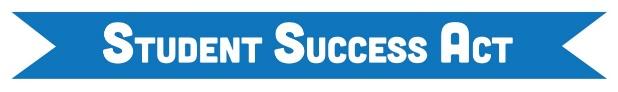 HỌC SINH CỦA CHÚNG TA. THÀNH CÔNG CỦA CHÚNG TA.Buổi Đóng Góp Ý Kiến Cộng Đồng[Date] [Time] [Location]HỌC SINH CỦA CHÚNG TA. THÀNH CÔNG CỦA CHÚNG TA.Buổi Đóng Góp Ý Kiến Cộng Đồng[Date] [Time] [Location]HỌC SINH CỦA CHÚNG TA. THÀNH CÔNG CỦA CHÚNG TA.Buổi Đóng Góp Ý Kiến Cộng Đồng[Date] [Time] [Location]HỌC SINH CỦA CHÚNG TA. THÀNH CÔNG CỦA CHÚNG TA.Buổi Đóng Góp Ý Kiến Cộng Đồng[Date] [Time] [Location]Lĩnh vực ưu tiên cần ý kiến đóng góp của quý vịĐiều gì đem lại hiệu quả cho học sinh, trường học, và giáo viên?Những khó khăn nào dành cho học sinh, trường học và giáo viên?Quý vị có đề xuất gì để cải thiện?Giảm chênh lệch trong học tậpĐáp ứng nhu cầu về tinh thần & hành vi của học sinhHỌC SINH CỦA CHÚNG TA. THÀNH CÔNG CỦA CHÚNG TA.Buổi Đóng Góp Ý Kiến Cộng Đồng[Date] [Time] [Location]HỌC SINH CỦA CHÚNG TA. THÀNH CÔNG CỦA CHÚNG TA.Buổi Đóng Góp Ý Kiến Cộng Đồng[Date] [Time] [Location]HỌC SINH CỦA CHÚNG TA. THÀNH CÔNG CỦA CHÚNG TA.Buổi Đóng Góp Ý Kiến Cộng Đồng[Date] [Time] [Location]HỌC SINH CỦA CHÚNG TA. THÀNH CÔNG CỦA CHÚNG TA.Buổi Đóng Góp Ý Kiến Cộng Đồng[Date] [Time] [Location]Lĩnh vực ưu tiên cần ý kiến đóng góp của quý vịĐiều gì đem lại hiệu quả cho học sinh, trường học, và giáo viên?Những khó khăn nào dành cho học sinh, trường học và giáo viên?Quý vị có đề xuất gì để cải thiện?Cung cấp việc tiếp cận đến các khóa họcCho phép giáo viên và nhân viên có đủ thời gian để cộng tác, đánh giá dữ liệu và phát triển các chiến lược để hỗ trợ học sinh tập trung học để tốt nghiệp.HỌC SINH CỦA CHÚNG TA. THÀNH CÔNG CỦA CHÚNG TA.Buổi Đóng Góp Ý Kiến Cộng Đồng[Date] [Time] [Location]HỌC SINH CỦA CHÚNG TA. THÀNH CÔNG CỦA CHÚNG TA.Buổi Đóng Góp Ý Kiến Cộng Đồng[Date] [Time] [Location]HỌC SINH CỦA CHÚNG TA. THÀNH CÔNG CỦA CHÚNG TA.Buổi Đóng Góp Ý Kiến Cộng Đồng[Date] [Time] [Location]HỌC SINH CỦA CHÚNG TA. THÀNH CÔNG CỦA CHÚNG TA.Buổi Đóng Góp Ý Kiến Cộng Đồng[Date] [Time] [Location]Lĩnh vực ưu tiên cần ý kiến đóng góp của quý vịĐiều gì đem lại hiệu quả cho học sinh, trường học, và giáo viên?Những khó khăn nào dành cho học sinh, trường học và giáo viên?Quý vị có đề xuất gì để cải thiện?Thiết lập và tăng cường mối quan hệ đối tácCác câu hỏi hoặc ý kiến khác về Thành Công của Học Sinh?Các câu hỏi hoặc ý kiến khác về Thành Công của Học Sinh?Các câu hỏi hoặc ý kiến khác về Thành Công của Học Sinh?Các câu hỏi hoặc ý kiến khác về Thành Công của Học Sinh?